Snitterfield Village HallSpecial Conditions of Hire during COVID-19Note: These conditions are supplemental to, not a replacement for, the hall’s ordinary conditions of hire.1:   You, the hirer, will be responsible for ensuring those attending your activity or event comply with the COVID-19 Secure Guidelines while entering and occupying the hall, as shown on the poster which is displayed at the hall entrance, in particular using the hand sanitiser supplied when entering the hall and after using tissues. 2: You undertake to comply with the actions identified in the hall’s risk assessment, of which you have been provided with a copy.3: You will be responsible for cleaning door handles, light switches, window catches, equipment, toilet handles and seats, wash basins and all surfaces likely to be used during your period of hire before other members of your group or organisation arrive and to keep the premises clean through regular cleaning of surfaces during your hire, paying particular attention to wash hand basins and kitchen sinks (if used), using either the products supplied (which will be in a clearly accessible location) or your own ordinary domestic products. You will be required to clean again on leaving.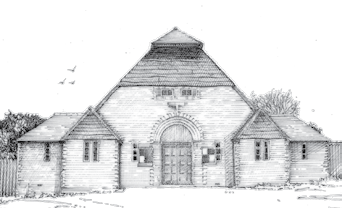 Please take care cleaning electrical equipment.  Use cloths - do not spray!4: You will make sure that everyone likely to attend your activity or event understands that they MUST NOT DO SO if they or anyone in their household has had COVID-19 symptoms in the last 7 days, and that if they develop symptoms within 7 days of visiting the premises they MUST use the Test, Track and Trace system to alert others with whom they have been in contact.  They must also contact you as the hirer and you must then make the Booking Secretary aware of the situation.5: You will keep the premises well ventilated throughout your hire, with windows and doors (except fire doors) open as far as convenient. You will be responsible for ensuring they are all securely closed on leaving.6: You will ensure that no more than the maximum of 30 people attend your activity/event, in order that social distancing can be maintained. You will ensure that everyone attending maintains 2m social distancing while waiting to enter the premises, observes the one-way system within the premises, and as far as possible observes social distancing of 1m plus mitigation measures when using more confined areas (e.g. moving and stowing equipment, accessing toilets) which should be kept as brief as possible. You will make sure that no more than 1 person uses each suite of toilets at one time.Entry to the hall should be through the front door and exiting via the right hand fire exit.In case of emergency it is important to prioritise safety: In the event of fire or accident people do not have to stay 1 or 2m apart if it would be unsafe to do so.7: You will take particular care to ensure that social distancing is maintained for any persons aged 70 or over or likely to be clinically more vulnerable to COVID-19, including for example keeping a 2m distance around them when going in and out of rooms and ensuring they can access the toilets, kitchen or other confined areas without others being present.  For some people, passing another person in a confined space is less risky, but for older people that should be avoided.8: You will position furniture or the arrangement of the room as far as possible to facilitate social distancing of 2m between individual people or groups of up to two households or 1m with mitigation measures such as: seating side by side, with at least one empty chair between each person or household group, rather than face-to-face, and good ventilation.  If tables are being used, you will place them so as to maintain social distancing across the table between people from different household groups by placing only 2 persons at the larger tables NOT sitting opposite each otherThe hall floor will remarked up as a guideline for 2m social distancing.9: You are asked to keep a record of the name and contact telephone number or email ofall those who attend your event for a period of 3 weeks after the event and provide therecord to NHS Track and trace if required.10: You will be responsible for the disposal of all rubbish created during your hire, including tissues and cleaning cloths, in the rubbish bins located outside before you leave the hall.11:  You will encourage users to bring their own drinks and food but if drinks/food are provided you will be responsible for ensuring that all crockery and cutlery is washed in hot soapy water, dried and stowed away. You will bring your own clean tea towels, so as to reduce risk of contamination between hirers, and take them away. We will provide washing up liquid and washing up cloths.  Only 2 people are to be in the kitchen at any one time and they are encouraged to wear face masks although at this present time this is not mandatory.12:  We will have the right to close the hall if there are safety concerns relating to COVID-19, for example, if someone who has attended the hall develops symptoms and thorough cleansing is required or if it is reported that the Special Hiring Conditions above are not being complied with, whether by you or by other hirers, or in the event that public buildings are asked or required to close again.  If this is necessary, we will do our best to inform you promptly and you will not be charged for this hire. 13:  In the event of someone becoming unwell with suspected Covid-19 symptoms while at the hall you should remove them to the designated safe area which is the rear room where you will find a designated chair and Covid-19 First Aid box with instructions together withtissues, wipes, plastic bags, and a bowl of warm soapy water for handwashing. Ask others in your group to provide contact details if you do not have them and then leave the premises, observing the usual hand sanitising and social distancing precautions, and advise them to launder their clothes when they arrive home.  Inform the Bookings Secretary: Sharon Aust   Tel: 01789 730514 or 07501416221  email:saust1@btinternet.com14: For events with up to 30 people you will take additional steps to ensure the safety of the public in relation to COVID-19 and it is suggested that you operate a booking system or providing attendants or stewards who will ask people to seat themselves furthest from the entrance on arrival, to exit closest to the exits first and invite people to use toilets one person at a time, waiting outs the lobby if necessary at a local distance from others.15: In order to avoid risk of aerosol or droplet transmission you must take steps to avoid people needing to unduly raise their voices to each other, e.g. refrain from playing music or broadcasts at a volume which makes normal conversation difficult. 16: Other special points as appropriate. Where a sports, exercise or performing arts activity takes place you will organise your activity in accordance with guidance issued by the relevant governing body for your sport or activityWhere a group uses their own equipment you will ask those attending to bring their own equipment and not share it with other members. You will ensure that any equipment you provide is cleaned before use and before being stored at the hall.17:  These conditions are subject to change in line with Government Guidelines